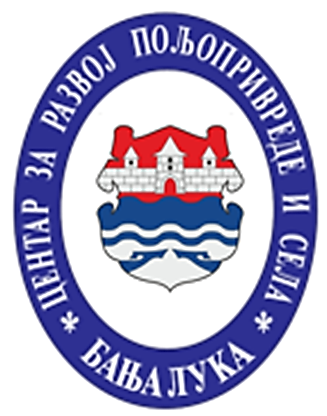 ПРАВИЛНИК О УСЛОВИМА И НАЧИНУ ОСТВАРИВАЊА ПОДСТИЦАЈНИХ СРЕДСТАВА ЗА РАЗВОЈ ПОЉОПРИВРЕДНЕ ПРОИЗВОДЊЕ Бања Лука, април 2021. На основу члана 44. Статута Центра за развој пољопривреде и села Бања Лука, пречишћени текст бр. 165/21 од 17.02.2021. год; Управни одбор Центра је, на сједници одржаној дана:_____.2021. године, дониоПРАВИЛНИК О УСЛОВИМА И НАЧИНУ ОСТВАРИВАЊА ПОДСТИЦАЈНИХ СРЕДСТАВА ЗА РАЗВОЈ ПОЉОПРИВРЕДНЕ ПРОИЗВОДЊЕ  I  ОПШТЕ ОДРЕДБЕЧлан 1.Овим Правилником утврђују се намјена, услови и начин остваривања права на подстицајна средства, критеријуми и поступак за додјелу, потребна документација, висина средстава и контрола одобрених средстава.Расположива средства за подстицаје у пољопривредној производњи додјељиваће се свим пољопривредним произвођачима који испуне услове правилника.   Висина одобрених средстава апликантима за подстицаје зависиће од усвојеног буџета Града за 2021. годину,  планираног за подстицаје у пољопривредној производњи и укупног броја пријављених пољопривредних произвођача на јавни позив Центра. Пружањем оваквог вида подршке, ствараће се предуслови за јачање пољопривредног сектора, стварања тржишно оријентисаних произвођача, повећање њихове конкурентности и самозапошљавања у пољопривреди.Члан 2.Центар за развој пољопривреде и села Бања Лука, врши додјелу подстицајних средстава за развој пољопривредне производње, објављивањем јавног позива пољопривредним произвођачима са територије града и провођењем поступка у складу са правилником.Од укупно расположивих средстава подстицаја за пољопривреду, распоређиваће се 50% за комерцијална газдинства, 30% за некомерцијална породична пољопривредна газдинства и 20 % за правна лица (привредна друштва, установе, предузетници, пољопривредне задруге).  Средства за подршку комерцијалним газдинствима, утврђују се у износу до 50% односно до 30% за некомерцијални тип пољопривредног газдинства, од укупне вриједности инвестиције или пројекта у складу са одредбама правилника и расположивим средствима.Комисија неће разматрати захтјеве чија вриједност за набавку опреме и капитална улагања износи мање од 1.000 КМ за комерцијална газдинства и правна лица и мање од 500 КМ  за некомерцијална газдинства.Максимални износи одобрених средстава појединачно по врстама подстицаја, детаљније су утврђени у поглављу III Врсте подстицаја.               Члан 3.Подстицајна средства за развој пољопривредне производње ће се усмјеравати за сљедеће намјене:суфинансирање воћарске производње суфинансирање производње у заштићеним просторимасуфинансирање набавке опреме и опремање производних објеката за биљну производњу суфинансирање набавке нове пољопривредне механизације суфинансирање набавке опреме у анималној производњи суфинансирање изградње објеката и набавке опреме у производњи  гљива суфинансирање трошкова контроле квалитета, брендирање, декларисање и сертификацију производа за уговорени пласман у Крајишкој кућисуфинансирање набавке сортног сјеменапремије произвођачима корнишона на откупљене количинепремије за одгој квалитетно приплодних јуница премије за пчелиња друштва II ОПШТИ УСЛОВИ ЗА ОСТВАРИВАЊЕ ПРАВА НА ПОДСТИЦАЈНА СРЕДСТВАЧлан 4.Право на остваривање подстицајних средстава имају пољопривредни произвођачи (физичка лица, предузетници, привредна друштва, установе и пољопривредне задруге), који испуњавају сљедеће услове:Да су уписани у Регистар пољопривредних газдинстава у Агенцији за посредничке, информатичке и финансијске услуге (АПИФ), као носиоци комерцијалних или некомерцијалних газдинстава, и да имају активни статус (потврда из АПИФ-а); Да су регистровани у бази података Центра и да су ажурирани подаци за 2020. год;Да имају пребивалиште/ сједиште на подручју града Бања Лука, уз услов да је и мјесто организоване пољопривредне производње на подручју града;Да им је пољопривреда основна, допунска или додатна дјелатност (за физичка лица која имају регистровано породично пољопривредно газдинство);Да им је пољопривреда претежна дјелатност коју обављају као основно, допунско или додатно занимање (за предузетнике – с.п.);Да им је пољопривреда претежна дјелатност и да имају организовану пољопривредну производњу на територији Бањалуке (за привредна друштва, установе и др. правна лица);Да удружује најмање 5 пољопривредних произвођача, регистрованих у АПИФ-у који се активно баве пољопривредном производњом (за пољопривредне задруге);Да посједују обрадиво земљиште у власништву или закупу на подручју града Бањалуке, уз услов да је уговор о закупу земљишта склопљен прије објављивања јавног позива за додјелу подстицајних средстава;Да нису дужници Центра (провјера у службеним евиденцијама Центра) и да се против њих не води и није покренут судски поступак.          Физичка и правна лица, поред подстицајних средстава за суфинансирање пројеката из члана 3. овог правилника, сваке године могу остварити и право на премије за узгој стеоних јуница, пчелињих друштава, производњу корнишона, суфинансирање трошкова набавке сортног сјемена жита и материјала, трошкове сертификације, контролe квалитета и декларисање производа за уговорени пласман у Крајишкој кући.          Члан 5.Пољопривредно газдинство или правно лице, које је остварило подстицај у претходној години, не може остварити право на подстицај у текућој години, односно може у двије календарске године остварити право на једну врсту подстицајних средстава, осим наведених субвенција из члана 4. Чланови домаћинства регистровани на пољопривредном газдинству не могу остварити право на подстицај као носиоци истог или неког другог газдинства, ако су били регистровани или на кућној листи носиоца газдинства за које је остварен подстицај у претходној години.Подносилац пријаве и добављач не могу представљати повезана лица у смислу члана 34. Закона о привредним друштвима Републике Српске („Службени гласник РС“ бр. 127/2008; 58/2009; 100/2011; 67/2013; 100/2017). III ВРСТЕ ПОДСТИЦАЈА                               Суфинансирање воћарске производњеЧлан 6.              У циљу развоја воћарства, суфинансираће се заснивање нових засада  или проширење постојећег кроз набавку садница и опреме на пољопривредним газдинствима који заснивају нове површине под воћњаком или проширују постојеће уз наведене услове из табеле:  Максимална средства за набавку садница не могу бити већа од 5.000 КМ по једном пољопривредном газдинству.Кандидати који конкуришу за заснивање нових засада или проширење постојећег, могу конкурисати поред набавке садница и за опрему која обухвата и набавку система за наводњавање и/или противградну мрежу, заштитну ограду (стубови и жица), на наведеној површини датој према врстама воћа. Уз обавезну докумантацију потребно је доставити и пројекат новог засада или проширења постојећег.Одобрени износ средстава за суфинансирање пројеката у воћарству (заснивање воћњака са пратећом инфраструктурум), не може бити већи од 10.000 КМ. За набавку опреме или садница, висина средстава за суфинансирање износиће максимално 5.000 КМ по једном пољопривредном газдинству.Уз захтјев за средства подстицаја неопходно је доставити оригинал или овјерену копију рачуна/фактуре или предрачун издате од овлаштене регистроване институције за производњу и дистрибуцију садног материјала.Декларацију о квалитету садног материјала и увјерење о сортној чистоћи и здравственом стању и фитосанитарни сертификат за садни материјал из увоза, обавезно је доставити приликом потписивања уговора о одобравању средстава или уз извјештај о реализацији средстава.Потписивање уговора са пољопривредним произвођачима и исплата одобрених средстава за суфинансирање пројеката и набавку садница у воћарству, реализоваће се закључно са 01.11.2021. године.Суфинансирање производње у заштићеним просторимаЧлан 7.           Средства за ове намјене додјељиваће се као подстицај за набавку пластеника површине од  50  до 300 м2, под слиједећим условима:да посједује најмање 0,05 ха  земљишта, да има минимално 2 радно способна члана домаћинства.             Пољопривредним произвођачима чији се захтјеви односе на проширење производних капацитета, средства ће се одобравати под условом да Комисија Центра утврди чињенично стање о искориштености постојећих капацитета/пластеника односно, производњу у току. За пластенике до 100 м2 суфинансираће се набавка опреме за пластенике (фолија, цијеви, систем за наводњавање са бачвом), некомерцијалним газдинствима у висини до 1.000 КМ.            За набавку пластеника од 100 м2 до 300 м2  максимална средства износе  6.000 КМ по једном газдинству.  Потписивање уговора са пољопривредним произвођачима и исплата одобрених средстава за суфинансирање набавке пластеника, реализоваће се закључно са 30.08.2021. године.                   Суфинансирање набавке опреме за биљну производњу Члан 8.Кроз овај вид подршке, произвођачима ће се суфинансирати набавке опреме за прераду и складиштење пољопривредних производа из властите пољопривредне производње, а средства ће се одобравати под сљедећим условима:Уз захтјев за набавку опреме потребно је доставити предрачун или фискални рачун и фактуру као доказ о извршеној набавци опреме.Суфинансираће се набавка слиједеће опреме: силоси, пресе, сјецкалице, пастеризатори, опрема за сортирање, пакерице са аутоматским вагама за паковање, пунилице, линије за производњу сока, опрема за хладњаче и сушаре, компресори и испаривачи.Потписивање уговора са пољопривредним произвођачима и исплата одобрених средстава за суфинансирање набавке опреме у биљној производњи, реализоваће се закључно са 30.08.2021. године. Суфинансирање набавке нове пољопривредне механизације Члан 9.За овај вид подстицаја одобраваће се средства под сљедећим условима:*Уколико износ фактуре за једно прикључно средство прелази износ од 15.000 КМ,  третираће се као набавка крупне механизације.          Пољопривредници који аплицирају за набавку механизације, а баве се искључиво ратарском производњом и не располажу са сточним фондом или немају површине под воћњаком, на захтјев комисије су дужни да омогуће увид у засијане или припремљене површине за сјетву уз неопходну документацију (посједовни лист, копију катастарског плана на своје име или на име неког од уписаних чланова домаћинства/газдинства,  регистрованог у АПИФ-у сходно условима из овог члана, или уговор о кориштењу земљишта).        За мјешовита газдинства, пољопривреднике који се баве и ратарском и сточарском производњом, бодоваће се најбројнија категорија животиња и то: Напомена: Бодују се максимално двије врсте животиња одраслих категорија на газдинству и телад у тову.            Физичка и правна лица која су искористили право на средства за набавку трактору, не могу конкурисати за набавку трактора у наредних пет година.           Сви кандидати, физичка и правна лица који буду испунили услове овог Правилника, а који су у прошлој 2020. години извршили набавку механизације (трактор и прикључна средства), а нису остварили право на средства због недостатка и прерасподјеле новчаних средстава у циљу ублажавања последица пандемије, приликом бодовања добијају 5 додатних бодова.            Кандидат може конкурисати за једну пољопривредну машину или једно крупно и једно ситно прикључно средство (ролобалер, берач, балирка и сл.), два различита ситна прикључна средства (мотокултиватор са два прикључка, тањирача, плуг, мулчер, сијачица, бочна коса и други слични прикључци).	 Потписивање уговора са пољопривредним произвођачима и исплата одобрених средстава за суфинансирање набавке пољопривредне механизације, реализоваће се закључно са 30.11.2021. године.5. Суфинансирање набавке опреме у анималној производњи Члан 10.Средства за ове намјене додјељиваће се као подстицај за набавку опреме у анималној производњи (сточарство, пчеларство и аквакултура).А) Суфинансирање набавке опреме у сточарству Под опремом се подразумијева набавка нове шталске опреме, опреме за измузишта, музилице, појилице, опрема за хлађење и складиштење млијека (лактофризи) и друга опрема у анималној производњи. Напомена: *Као музна грла убрајају се и стеоне јунице, најмање два мјесеца  стеоности, за коју је потребно доставити на увид потврду о осјемењавању и стеоности. Потписивање уговора са пољопривредним произвођачима и исплата одобрених средстава за изградњу нових, проширење постојећих објеката и набавку опреме у анималној производњи, реализоваће се закључно са 30.09.2021. године.Б) Суфинансирање набавке опреме у аквакултури, за узгој, прераду, паковање и складиштење конзумне рибе.Кандидати за овај вид подстицаја могу конкурисати, за изградњу и/или опремање објеката и рибњака за узгој конзумне рибе и мријести, складишних и прерађивачких објеката и набавку опреме у рибогојилишту.            Опрема за рибогојилишта подразумјева набавку: каце-базени за држање и транспорт рибе, пумпа и агрегат за воду, сортирач за класирање рибе, аератор и оксигенатор, вага за рибу, ледомат за хлађење рибе и друга опрема за аквакултуру.	Максималан износ средстава за овај вид подстицаја који може бити одобрен је до 10.000 КМ.              Потписивање уговора са пољопривредним произвођачима којима су одобрена средства за суфинансирање набавке опреме за рибњаке и прераду рибе, реализоваће се закључно са 30.08.2021. године.В) Суфинансирање набавке опреме у пчеларству             Право на суфинансирање набавке опреме у пчеларству могу остварити кандидати који посједују минимално 30 друштава пчела и Рјешење о регистрацији пчелара и пчелињака који су регистровани на КО Бања Лука. Суфинансираће се набавка опреме у висини реалних трошкова и  максимално предвиђених износа сходно наведеним условима у табели:               Суфинансирање набавке кошница, опреме за апи коморе, сатне основе од пчелињег воска, центрифуге, каде за отклапање саћа, топионици за восак, врцаљке за мед, пчеларске приколице или павиљони за превоз друштава и друге опреме, могу да остваре пчелари који имају 30 и више уписаних друштава у Рјешењу о регистрацији пчелињака у власништву, а регистровани су на територији града (КО Бања Лука).  Потписивање уговора са пчеларима и исплата одобрених средстава за набавку опреме у пчеларству, реализоваће се закључно са 31.08.2021. године. Суфинансирање изградње објеката и набавке опреме у производњи гљиваЧлан 11.Кандидати могу конкурисати за суфинансирање изградње објеката и набавку опреме за  узгој, прераду, паковање и складиштење гљива, у складу са наведеним условима из овог члана: Потписивање уговора са пољопривредним произвођачима за изградњу објеката за узгој гљива и набавку опреме, реализоваће се закључно са 30.09.2021. године.Суфинансирање набавке сортних сјемена стрних жита, кукуруза, хељде и травно-дјетелинских смјесаЧлан 12.            Уз захтјев за суфинансирање набавке сортног сјемена, потребно је доставити фискални рачун и фактуру  за набављено сјеме од овлаштене регистроване институције за производњу и дистрибуцију сјемена са декларацијом о квалитету, од 01.10.2020. године.За ове намјене одобраваће се подстицајна средства максимално у износу 3.000,00 КМ за једно пољопривредно газдинство. Кандидати који конкуришу за овај вид премија, одобраваће се средства до 50% од висине рачуна, максимално до 150,00 КМ/ха, по култури и обрадивој површини.   Комисија ће прихватати максимално по три рачуна за јесењу  и/или прољетну сјетву.                                        Минимална засијана површине не може бити мања од 1,0 ха по приложеном захтјеву, а максимално ће се премирати сјетва до 20,0 ха.Кандидати који конкуришу за овај вид субвенција се неће бодовати и могу конкурисати и на средства за суфинансирање улагања на газдинству.Рјешење о исплати субвенције (премије) за  набавку сортног сјемена биће издата  закључно са 31.08.2021. године.Премије за одгој квалитетно приплодних јуницаЧлан 13.Средства за ове намјене додјељиваће се као подстицај одгоју квалитетних приплодних јуница. Премираће се 1 (једна) до 10 (десет) приплодних јуница по газдинству, (комерцијална или некомерцијална газдинства), које испуњавају опште услове и доставе следећу документацију:копију пасоша за регистровано и уматичено грло на своје име (А1 образац),потврду ветеринара о осјемењавању или сертификат на име власника фарме о самосталном осјемењавању,потврду овлаштене ветеринарске организације да је грло (јуница) гравидно минимално два мјесеца у моменту подношења захтјева,              - предметно грло не смије бити старије од 20 мјесеци при првој концепцији,             - премија по овом члану правилника додјељиваће се до 150 КМ по једном гравидном грлу, до висине расположивих средстава.           Право на премију за одгој стеоних јуница могу остварити пољопривредници за грла која су осјемењена у претходној календарској години од 01.05.2020. године и која су се отелила у 2021. години, за шта је потребно уз документацију за грло/мајку, доставити пасош и број ушне маркице за теле.  Кандидати који конкуришу за овај вид субвенција се неће бодовати и могу конкурисати и на средства за суфинансирање улагања на газдинству.Рјешење о исплати субвенција (премија) за одгој квалитетно приплодних јуница корисницима који су остварили право на премије по овом основу, биће издато закључно са 31.08.2021. године. Премије за пчелиња друштваЧлан 14.У интересу развоја пчеларства на територији града Бањалуке, премираће се пољопривредни произвођачи, односно пчелари који поред општих услова испуњавају и посебне услове:да су чланови удружења пчелара на територији Града,да имају регистровани пчелињак (Рјешење о регистрацији пчелињака МПВиШ РС).Премија по једном друштву додјељиваће се пољопривредним газдинствима пчеларима који имају минимално 20 друштава, и то у износу до 5 КМ по једном друштву, а максимална висина средстава која могу бити одобрена по једном захтјеву не могу бити већа од 500 КМ.Кандидати који конкуришу за овај вид субвенција се неће бодовати и могу конкурисати и на средства за суфинансирање улагања на газдинству уколико имају регистровано газдинство у АПИФ-у и регистрацију пчелињака на КО Бања Лука.Кандидати који конкуришу за овај вид субвенција не морају нужно имати регистровано газдинство. Рјешење о исплати субвенција (премија) за пчелиња друштва корисницима који су остварили право на премије по овом основу, биће издато закључно са 30.09.2021. године.Суфинансирање трошкова контроле квалитета производа, брендирање, декларисање или сертификацију производа за уговорени пласман у Крајишкој кућиЧлан 15.            Средства за сертификовану производњу и контролу квалитета, износе до 50% коштања сертификата или накнаде за брендирање производа, извршену анализу и контролу квалитета производа за пласман у Крајишкој кући, а максимално до 1.000 КМ.            Средства за овај вид подстицаја по једном произвођачу са територије града Бањалуке суфинансираће се до 1.000 КМ односно, до 500 КМ произвођачима-прерађивачима из других општина, а који имају сачињен Уговор о продаји и пласману производа у Крајишкој кући.Право на средства за увођење и сертификацију органске или еколошке производње и брендирање производа имају пољопривредна газдинства која се баве производњом, а односе се на трошкове припреме за увођење стандарда квалитета и добијање сертификата, контролу квалитета или декларисање производа.  Корисници који су добили сертификат издат од домаћег сертификационог тијела од 01.06.2020. године, уз захтјев су дужни  поред обавезне документације  доставити и:копију сертификата за сертификацију органске производње или,доказ о уплати за припрему и увођење сертификације или брендирања производа,доказ о уплати за извршену анализу, издат од сертификоване куће за вршење контроле квалитета производа,уговор за припрему и увођење система квалитета,              Уз захтјев за остваривање права на средства за ову намјену потребно је доставити рачуне о плаћеним услугама од стране сертификоване лабораторије или тјела овлаштених за анализу, сертификацију, брендирање и др. Кандидати са територије Бањалуке, који конкуришу за овај вид субвенција се неће бодовати и могу конкурисати и на средства за суфинансирање капиталних улагања на газдинству.Корисницима који су остварили право на средства из овог члана,  биће издато рјешење, закључно са 31.10.2021. године. Премије произвођачима корнишона на откупљене количинеЧлан 16.Средства за ове намјене додјељиваће се за производњу и пласман корнишона у висини до 20% од откупне цијене продатих количина, произвођачима/носиоцима или члановима газдинства регистрованим породичним пољопривредним газдинствима и нерегистрована домаћинства са територије града Бањалуке, а који имају потписан уговор у 2021. години са откупљивачем.            	 Апликанти који испуњавају опште услове, уз пријаву са потребном документацијом, дужни су доставити и сљедећу документацију:Потписан уговор са откупљивачем за производњу корнишона,доказ о испорученим количинама за прву, другу и трећу класу произведених и предатих  корнишона (отпремница о испорученим количинама по класама достављена накнадно на увид, а најкасније до 20.10.2021. године).Максимална средства за ову намјену не могу бити већа од 1.000,00 КМ по једном захтјеву, односно пољопривредном газдинству или домаћинству. Кандидати који конкуришу за овај вид субвенција се неће бодовати и носиоци регистрованих газдинстава могу конкурисати и на средства за суфинансирање улагања на газдинству.Рјешење о исплати премија, корисницима који су остварили право на ова средства, биће издато закључно са 31.10.2021. године. IV ПОСТУПАК ДОДЈЕЛЕ ПОДСТИЦАЈНИХ СРЕДСТАВАЧлан 17.             Подстицајна средства се додјељују путем јавног позива, у складу с овим Правилником и расположивим средствима, планираним у буџету Града на име подстицаја развоју пољопривреде.  Јавни позив ће бити објављен на веб-страницама Центра и Града, у једном од средстава информисања локалног карактера, истакнут на огласним таблама Ценра и  канцеларија мјесних заједница на руралном простору града Бањалуке.             Временски период трајања јавног позива износи тридесет (30) дана од дана објављивања.              Пољопривредни произвођачи се на јавни позив пријављују путем пријавних образаца (суфинансирање за капитална улагања на газдинству - Образац А1 до А5 за физичка лица, Образац Б1 до Б5 за правна лица; Образац П1 до П3 за премије; Образац Крајишка кућа за суфинансирање трошкова контроле квалитета производа и С-1 образац за суфинансирање набавке сортних сјемена, а који су саставни дио овог Правилника. Пријаве и потребна документација се могу предати у просторијама Центра у Ул. Војводе Момчила 10, 12 и 16 или путем поште са назнакаом „Пријава на јавни позив-подстицаји“.Члан 18.Комисију за провођење поступка додјеле подстицајних средстава именује директор Центра. Комисија броји пет чланова, од којих су 3 из реда запослених у Центру и 2 предложена из Одјељења за привреду града Бања Лука. Комисија има задатак да:након што буде именована Рјешењем директора Центра, донесе Пословник о раду Комисије и распише Јавни позив,анализира апликације и изврши провјеру испуњености услова из јавног позива и овог Правилника, обиђе пољопривредна газдинства и провјери тачност података приказаних кроз апликацију, те сачини записнике за сваког апликанта појединачно,   изврши бодовање сваког захтјева појединачно, у складу с критеријумима бодовања утврђеним у члану 23. овог правилника, сачини ранг листу пријављених кандидата за сваку врсту подстицаја и појединачно за сваког апликанта проценат учешћа са назначеном висином средстава, која се, у складу са расположивим средствима, одобравају по основу укупног броја остварених бодова и процентуалних износа према одредбама овог правилника за сваку врсту подстицаја, након утврђивања ранг листе, припреми приједлог одлуке о додјели средстава, коју упућује Управном одбору Центра на доношење,  обавијести апликанте о резултатима позива, објавом одлуке о додјели средстава и ранг листе (прилог одлуци) на огласној табли Центра, у канцеларијама мјесних заједница и на веб страници Центра); сачини извјештај о раду и начину додјеле средстава; прати реализацију додијељених средстава.	   Пријаве које нису достављене у прописаном року, некомплетне као и оне које не испуњавају услове јавног позива, Комисија неће узети у разматрање.          Подносиоцима захтјева за подстицаје који имају неизмирена дуговања према Центру за развој пољопривреде и села, или су били регистровани на газдинству дужника, или имају неизмирене обавезе према Пореској управи РС или Граду, даће се могућност да прије истека трајања јавног позива исте измире и на тај начин стекну услове за разматрање њиховог захтјева за подстицајна средства Члан 19.	У случају да за неки од предвиђених постицаја не буде заинтересованих или мањи број пријављених апликаната, директор Центра, на приједлог Комисије и уз сагласност Управног одбора, може одлуком о реалокацији извршити прерасподјелу преосталих средстава у неком од подстицаја на неки од других видова подстицаја предвиђених овим правилником. Члан 20.Са сваким корисником који је, у складу с одлуком о додјели средстава, остварио право на подстицајна средства за капитална улагања у пољопривреди, Центар ће појединачно закључити уговор којим се регулишу међусобна права и обавезе. Осталим корисницима који су остварили право на средства, издаваће се рјешења са висином одобрених средстава.Исплата одобрених средстава извршиће се у року до 60 дана од дана потписивања уговора или издавања рјешења, уплатом на жиро-рачун добављача или на текући/жиро рачун корисника, што ће бити дефинисано појединачним уговором или рјешењем.Члан 21.    У случају да кандидати којима су у складу с одлуком одобрена новчана средства одустану или се не одазову потписивању уговора у предвиђеном року, средства ће се додијелити сљедећем рангираном кандидату.        Кандидати који намјеравају одустати од права на одобрена средства, у обавези су да у року од 15 дана од дана објављивања одлуке о додјели средстава испуне и потпишу образац изјаве о одустајању (Образац В-1).         У случају непотписивања изјаве о одустајању, кандидати носиоци газдинства као и чланови који су регистровани на газдинству не могу остварити подстицај – субвенције Центра у наредне три године.Члан 22.Уколико су средства одобрена по основу предрачуна, Центар ће уз наведени износ одобреног подстицаја, навести и преостали износ средстава који је кандидат у обавези да уплати на рачун добављача, путем банковне уплате, а доказ о уплати достави на увид у наведеном року.Након извршене уплате и достављања доказа о уплати од стране корисника, Центар ће потписати уговор и у назначеном року на рачун добављача извршити уплату одобреног износа средстава.  Након преузимања фактуре корисник је дужан доставити Центру оригинал или овјерену копију са фискалним рачуном.Уколико је набавка материјала или опреме која је предмет подстицаја извршена, корисник прилаже уз документацију, фактуру и фискални рачун на своје име оригинал или овјерену копију, Центар ће уплатити износ субвенције у висини одобрених средстава на текући или жиро рачун корисника.Износ подстицајних средстава одређује се на основу броја бодова кандидата и услова у складу са одредбама правилника, предрачуна или рачуна за предмет подстицаја до висине расположивих средстава.  У текућој години може бити одобрен и исплаћен само један захтјев за набавку материјала или опреме, осим прикључне механизације гдје се може одобрити два или три ситна прикључна средства по једном захтјеву, до висине  износа који је наведен за сваку врсту подстицаја.Уз захтјев за остваривање права на средства подстицаја и суфинансирање набавке материјала и опреме, физичка и правна лица могу истовремено аплицирати и за премије за стеоне јунице, пчелиња друштва, сортна сјемена, серификацију органске производње и контролу квалитета производа за Крајишку кућу и производњу корнишона и набавку материјала за повртарску производњу..  Корисници подстицајних средстава могу добављачу извршити плаћање готовински уколико достављају фискални рачун, отпремницу и фактуру за извршену набавку, а уколико су средства одобрена на основу предрачуна плаћање добављачу се врши искључиво путем банке на жиро рачун добављача. За извршене набавке материјала и опреме прихватаће се рачуни од 01.06.2020. године, осим ако у конкретном случају није посебно наведено.Компензације или неки други видови плаћања се неће прихватати као доказ о извршеној набавци.Критеријуми бодовањаЧлан 23.  Критеријуми бодовања за физичка лица и предузетнике*Малољетни чланови на газдинству који имају навршених 16 година бодују се као незапослени радно способни чланови  на газдинству.  Критеријуми бодовања за правна лица (ДОО, А.Д. установе и задруге):Напомена: *Почетници -за регистровану дјелатност  у 2020/21 години **Кандидати који конкуришу за премије, средства за сјемена (ратарство, повртарство и средства за контролу квалитета производа), се неће бодовати.            У случају недостатка или вишка расположивих средстава предвиђених за конкретни подстицај, Комисија ће поступати у складу с пословником о раду у којем ће се прецизније утврдити начин расподјеле, односно додатни критеријуми по основу којих ће се утврђивати висина новчаних средстава која се додјељују корисницима. Члан 24.Центар ће по затварању јавног позива, након бодовања и одређивања износа, те одобравања средстава и потписивања уговора са свим корисницима, сукцесивно извјештавати надлежно Одјељење за привреду, о реализацији и додјели подстицајних средстава за развој пољопривредне производње. V  ПОТРЕБНА ДОКУМЕНТАЦИЈАЧлан 25.Физичка лица, уз пријавни образац достављају сљедећу документацију:копија личне карте,     увјерење о пребивалишту, доказ о упису у регистар пољопривредних газдинстава  (АПИФ-) из 2021. године за породична пољоприведна газдинства са уписаним члановима домаћинаства,потврду са бироа за запошљавање за подносиоца захтјева и чланове домаћинства регистроване на газдинству, уколико су незапослени или овјерена изјава о незапослености (образац А-и),  потврду о запослењу за подносиоца захтјева уколико је запослен, или чек од пензије за пензионере, увјерење о измиреним пореским обавезама, закључно са 31.12.2020. године (Пореска управа РС), увјерење о измиреним обавезама према граду Бања Лука (порез на непокретности, комуналне таксе и др.), закључно са 31.12.2020. године (Одјељење за финансије Градске управе Бања Лука и ЗИБЛ),доказ да су измирили обавезе по основу закупа земљишта у државној својини закључно са 31.12. претходне године,копија текућег рачуна и назив банке,фактуру, фискални рачун, отпремницу (оригинал или овјерена копија), за извршену набавку средстава или материјала почев од 01.06.2020. предрачун за планирани предмет подстицаја.2. Предузетник (с.п.), привредно друштво или задруга, уз пријавни образац достављају сљедећу документацију: доказ о упису у регистар пољопривредних газдинстава (АПИФ) из 2021. године,извод из Централног регистра предузетника или извод из Регистра пословних субјеката, доказ да се баве пољопривредном дјелатношћу - обавјештење о разврставању пословног субјекта по дјелатности (АПИФ), увјерење о измиреним пореским обавезама (Пореска управа РС) и увјерење о измиреним обавезама ПДВ-а (Управа за индиректно опорезивање БиХ), закључно са 31.12.2020. године, увјерење о измиреним обавезама према граду Бања Лука (порез на непокретности, комуналне таксе и др.), закључно са 31.12.2020. године (Одјељење за финансије Градске управе Бања Лука и ЗИБЛ),копија жиро рачуна и назив банке,доказ да су им пословни рачуни активни,            образац овјерених потписа лица овлаштених за заступање,увјерење о броју запослених радника (Пореска управа РС), фактуру, фискални рачун, отпремницу и копију гарантног листа (оригинал или овјерена копија), за извршену набавку средстава или материјала. предрачун за планирани предмет подстицаја.           Комисија задржава право да затражи додатну документацију уколико се за то укаже потреба.           Наведена документација не може бити старија од шест мјесеци.           Обрасци захтјева за пријаву на јавни позив ће бити доступни у просторијама Центра, Мјесних заједница и на веб-страници Центра и Града. Члан 26.          Уз документацију из члана 25. апликанти су дужни доставити и доказ о инвестираним средствима или предрачун за планирани предмет набавке.VI НАДЗОР И ИЗВЈЕШТАВАЊЕЧлан 27.            Контролу намјенског кориштења одобрених средстава пољопривредним произвођачима за подстицаје пољопривредне производње, вршиће комисија за провођење поступка додјеле и Одјељење за инспекцијске послове Града.Надзор над реализацијом одобрених пројеката и њихове ефекте у пољопривредној производњи, пратиће и контролисати комисија Центра за развој пољопривреде и села Бања Лука.Члановима комисије и инспекторима одјељења за инспекцијске послове пољопривредни произвођачи дужни су обезбједити услове за надзор и контролу која се односи на реализацију одобрених средстава.Пољопривредни произвођачи након реализације одобреног пројекта, у року који ће бити дефинисан уговором, дужни су сачинити извјештај о намјенском кориштењу средстава за подстицаје на зато прописаном обрасцу који ће бити саставни дио уговора и доставити га комисији за додјелу средстава подстицаја у пољопривреди. Уколико корисник средстава не достави у року извјештај о реализацији и намјенском кориштењу средстава подстицаја, Центар ће обавјестити корисника да у року од седам дана достави извјештај о кориштењу средстава подстицаја у складу са преузетим уговорним обавезама. Уколико корисник средстава, за претходни период у коме је остварио право на средства, није доставио извјештај о намјенском коришћењу, или је утврђено ненамјенско кориштење средстава од стране надлежне инспекције Града или комисије Центра, апликација на јавне позиве Центра неће бити разматрана. Ограничења у наредних десет година примјењиваће се како за носиоца газдинства на чије име је остварен подстицај, тако и за чланове домаћинства регистроване на газдинству.VII ЗАВРШНЕ ОДРЕДБЕЧлан 28.            Ступањем на снагу овог Правилника, престаје да важи Правилник о условима и начину суфинансирања пољопривреде на територији града Бањалуке у 2020. год; број: 675/20, од 13.04.2020. год. који је донио Управни одбор Центра, а на који је Градоначелник дао сагласност Закључком број: 12-Г-1416/20 од 14.04.2020. године (Службени гласник града Бања Лука, број: 13/2020 од 16.04.2020. год.). Члан 29.Овај Правилник усваја Управни одбор Центра, а ступа на снагу даном давања сагласности од стране Градоначелника града Бања Лука. На Правилник о условима и начину остваривања подстицајних средстава за развој пољопривредне производње, Градоначелник града Бања Лука, даје сагласност Закључком број: ___________________ од ______2021. године.Врста садницаБрој садница по хектаруМинимална површина под воћем (ха)јабучасто воће1 0000,2коштичаво воће8000,2орах1200,5љешњак4000,2малине10 0000,1купине,аронија и боровнице2 0000,1јагоде35 0000,1Мин. услови површина под културом за набавку опремеМаксимални износ средстава /КМза засад јабучастог и коштичавог воћа 0,5 хаповртарске културе 0,5 ха, јагодасто и бобичасто воће 0,3 хаузгој житарица и љеко биља 5,0 ха, контролисан систем узгоја 0,2 ха9.000засад јабучастог и коштичавог воћа 0,3 хаповртарске културе 0,3 ха, јагодасто и бобичасто воће 0,2 ха  узгој житарица и љеко биља 3,0 ха, контролисан систем узгоја у биљној производњи 0,1 ха6.000засад јабучастог и коштичавог воћа 0,2 хаповртарске културе 0,2 хајагодасто и бобичасто воће 0,1 хаузгој житарица и љеко биља 2,0 ха, у контролисаном систему узгоја 0,05 ха.  3.000МеханизацијаКрупнаврстаусловимаксималан износ до КММеханизацијаКрупнатрактор преко 66,10 КWнајмање 10 ха обрадивих и засијаних површина житарица, љеко биља, ТДС,  или других ратарских култура  20.000МеханизацијаКрупнатрактор од  51,51 do 66 KW, дворедни берач кукуруза, ролобалер са овијачем,  цистерна за осоку преко 10.000 литара, и сл.најмање  7 ха обрадивих и засијаних површина  житарица, љеко биља, ТДС, или других ратарских култура18.000 МеханизацијаКрупнатрактор од 36,81 до 51,50 KW , самоутоварна приколица за сијено и сл.најмање 5 ха обрадивих и засијаних површина   житарица, љеко биља или других ратарских култура 15.000 МеханизацијаКрупнатрактор од  29,41 do 36,80 KW, једноредни берач кукуруза, преса за балирање, пнеуматска сијачица 4 реда и сл.најмање 3 ха обрадивих и засијаних површина   житарица, љеко биља, ТДС, или других ратарских култура или засад воћа минимално 1,0 ха12.000МеханизацијаКрупнатрактор од 22 KW do 29,40 KW, цистерна за осоку до 10.000 литара,тракторска приколица преко 4 тоне и сл.најмање 2 ха обрадивих и засијаних површина житарица, љеко биља, ТДС, или других ратарских култура или 0,7 ха 8.000МеханизацијаСитна механизацијаМотокултиватор са два прикључка,тракторска приколица до 4 тоне, прикључна оруђа (плуг, тањираче,брначе, бочна коса, тракторске фрезе, прскалице, мулчер, атомизер, рото дрљача, сјетвоспремач, сијачице, расипач мин. ђубрива, рото коса, тракторске гуме и сл. мин. 0,5 ха обрадивих и засијаних површина мин. 0,2 ха воћњака, мин. 200 м2 пластеника 4.000 Врста животиња на газдинствуБрој бодоваМаксимално грла/бодова1Говеда 3 до 5 грла6 – 10 грлаНа сљедећих 5 грла 1 бод2 + 1  50 грла  10 бодова2Овце  50 - 100 грла 101 - 200 грлаНа сљедећих 100 грла 1 бод+ 1 +1 1000 грла10 бодова3Козе 20 до 3031 – 60 грлаНа сљедећих 30 грла 1 бод 2 бода+1300 грла10 бодова4Супрасне назимице/крмаче 3 до 5 грла6 до 8 грлаНа сљедећих 3 грла 1 бод2 бода+130 грла10 бодова5.Коке носиље до 1.000 кљуноваОд 1 001 до 3 000На сваких сљедећих 2 000 1 бод2 бода+120 00010 бодоваКатегоријаМинимални условиМакс. износ за опрему20 музних грла  30 товних грла- 400 оваца- 300 коза-20 супрасних назимица- 60 товних свиња - 5. 000 кока носиља    12.00015 музних грла25 товних грла300 оваца  200 коза 15супрасних назимица  50 товних свиња  4.000 кока носиља     10.00010 музних грла20 товних грла200 оваца  150 коза 10супрасних назимица  40 товних свиња  2.000 кока носиља    8.0005 музних грла  10 товних грла  150 оваца 100 коза  8 супрасних назимица 30 товних свиња  1000 кока носиља    6.0003 музна грла  5 товних грла 50 оваца 20 коза  4 супрасних назимица 15 товних свиња,  500 кока носиља4.000Услови за топловодне рибњакеМакс. износ за набавку опреме до КМПовршина рибњака  1 хаКапацитет производње20 000 кг10.000Површина рибњака  0,5 хаКапацитет производње  10 000 кг8.000Површина рибњака 0,3 хаКапацитет производње 5 000 кг4.000Услови за хладноводне рибњакемаксималан износ за набавку опреме до KMПовршина рибњака  500 м2Капацитет производње50 000 кг10.000Површина рибњака  200 м2Капацитет производње20 000 кг8.000Површина рибњака 100 м2Капацитет производње 10 000 кг4.000мин. број друштаваИзнос субвенције  макс. КМ10010.00070 7.00050 5.00030 3.000условМакс. сред. за изградњу и опрему /КМПроизводна површина од 100 м2 10.000 Производна површина од 80 м2  8.000Производна површина од 50 м25.000Производна површина од 25 м23.000врста сјеменазасијане површине / ха по културиПремије у КМ / ха до максималног износаСјеме стрних жита, кукуруза, хељде и травно-дјетелинске смјеса (ТДС)од 1 до 20150,00Критеријум за физичка лицаусловброј бодоваброј бодоваПољопривреда као дјелатностосновна дјелатност55Пољопривреда као дјелатностдопунска дјелатност22Површина обрадивог земљишта у посједу газдинства                    до 2 ха 11Површина обрадивог земљишта у посједу газдинства 2,1 ха до 4 ха22Површина обрадивог земљишта у посједу газдинства 4,1 ха  до 6 ха33Површина обрадивог земљишта у посједу газдинства6,1 до 8 ха44Површина обрадивог земљишта у посједу газдинства8,1 до 10 ха55Површина обрадивог земљишта у посједу газдинствапреко 10 ха66Мјесто пребивалишта рурално подручје55Мјесто пребивалишта урбано (градско) подручје22  Доб носиоца газдинства                до 30 година22  Доб носиоца газдинства              од  31 до 45 11Млади брачни пар на руралном подручју               дo 40 година33Носилац газдинства  жена на руралном подручју                до 65 година22Радно способни чланова домаћинстванезапослени22Радно способни чланова домаћинствазапослени0,50,5Издржавани чланови домаћинства, малолетна дјецамање од 16 год*0,50,5Породице погинулих бораца и РВИносилац газдинства 33Породице погинулих бораца и РВИчлан домаћинства11Коришћење подстицаја од Центра  (2015-2019)први пут5Коришћење подстицаја од Центра  (2015-2019)други пут2Коришћење подстицаја од Центра  (2015-2019)трећи пут1Критеријум за правна лицаусловБрој бодоваПољопривреда као дјелатностОсновна дјелатност пољопривредна производња5Пољопривреда као дјелатностПољопривреда и остале дјелатности2Сједиште Рурално подручје5Сједиште Урбано (градско) подручје2Почетници* (стартап), жена носилац газдинства или млади брачни пар до 35 г.2Број радника (бодови за макс. 5 радника)Радници на неодређено вријеме1Површина обрадивог земљишта у посједу газдинствадо 2 ха1Површина обрадивог земљишта у посједу газдинстваод 2,1 ха до 4 ха 2Површина обрадивог земљишта у посједу газдинстваод 4,1 ха до 6 ха3Површина обрадивог земљишта у посједу газдинстваод  6,1 do 8 ха4Површина обрадивог земљишта у посједу газдинства8,1 до 10 ха5Површина обрадивог земљишта у посједу газдинствапреко 10 ха6Коришћење подстицаја од Центрапрви пут5Коришћење подстицаја од Центрадруги пут2Коришћење подстицаја од Центратрећи пут1Број:  Предсједник УОДана: 